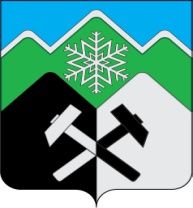                         РОССИЙСКАЯ ФЕДЕРАЦИЯ                                           КЕМЕРОВСКАЯ ОБЛАСТЬ          ТАШТАГОЛЬСКИЙ МУНИЦИПАЛЬНЫЙ РАЙОН                      СОВЕТ НАРОДНЫХ ДЕПУТАТОВ       ТАШТАГОЛЬСКОГО ГОРОДСКОГО ПОСЕЛЕНИЯРЕШЕНИЕот «21» октября 2022 года № 71-ррПринято Советом народных депутатов Таштагольского городского  поселения«О внесении изменений и дополнений в Устав муниципального образования «Таштагольское городское поселение Таштагольского муниципального района Кемеровской области - Кузбасса»В соответствии с Федеральным законом от 06.10.2003 № 131-ФЗ «Об общих принципах организации местного самоуправления в Российской Федерации», в целях приведения Устава муниципального образования Таштагольское городское поселение Таштагольского муниципального района Кемеровской области - Кузбасса в соответствие с нормами действующего законодательства, на основании статей 21, 43 Устава муниципального образования «Таштагольское городское поселение Таштагольского муниципального района Кемеровской области – Кузбасса», Совет народных депутатов Таштагольского городского поселения РЕШИЛ:Внести изменения в Устав муниципального образования «Таштагольское городское поселение Таштагольского муниципального района Кемеровской области – Кузбасса»:1.1. в статье 7 Устава слова «избирательная комиссия поселения», «избирательная комиссия муниципального образования» изменить на слова «комиссия, организующая подготовку и проведение местного референдума» в соответствующих падежах.1.2. Устав дополнить статьей 8.1 следующего содержания:«Статья 8.1. Компетенция, полномочия и порядок деятельности территориальных и участковых комиссий при подготовке и проведении выборов в органы местного самоуправления, а также местных референдумов1.Возложение полномочий по подготовке и проведению выборов в органы местного самоуправления, местного референдума на участковую комиссию осуществляется в следующем порядке:Для обеспечения процесса голосования избирателей, участников референдума и подсчета голосов избирателей, участников референдума на избирательных участках, участках референдума формируются участковые комиссии. На избирательных участках, участках референдума, образованных в соответствии с пунктом 2 статьи 19 Федерального закона от 12.06.2002 № 67-ФЗ «Об основных гарантиях избирательных прав и права на участие в референдуме граждан Российской Федерации», участковые комиссии формируются территориальными комиссиями.По решению избирательной комиссии Кемеровской области – Кузбасса  полномочия избирательной комиссии, организующей подготовку и проведение выборов в органы местного самоуправления, местного референдума, могут возлагаться на участковую комиссию, действующую в границах муниципального образования.2. Территориальная комиссия при организации подготовки и проведения выборов в органы местного самоуправления, местного референдума:а) организует подготовку и проведение выборов в органы местного самоуправления, местного референдума;б) осуществляет на территории муниципального образования контроль за соблюдением избирательных прав и права на участие в референдуме граждан Российской Федерации;в) обеспечивает на территории муниципального образования реализацию мероприятий, связанных с подготовкой и проведением выборов в органы местного самоуправления, местного референдума, изданием необходимой печатной продукции;г) осуществляет на территории муниципального образования меры по обеспечению при проведении выборов в органы местного самоуправления, местного референдума соблюдения единого порядка распределения эфирного времени и печатной площади между зарегистрированными кандидатами, избирательными объединениями для проведения предвыборной агитации, между инициативной группой по проведению референдума и иными группами участников референдума для проведения агитации по вопросам референдума;д) осуществляет на территории муниципального образования меры по обеспечению при проведении выборов в органы местного самоуправления, местного референдума соблюдения единого порядка установления итогов голосования, определения результатов выборов, референдума;е) осуществляет на территории муниципального образования меры по обеспечению при проведении выборов в органы местного самоуправления, местного референдума соблюдения единого порядка опубликования итогов голосования и результатов выборов, референдума;ж) осуществляет на территории муниципального образования меры по организации финансирования подготовки и проведения выборов в органы местного самоуправления, местных референдумов, распределяет выделенные из местного бюджета и (или) бюджета субъекта Российской Федерации средства на финансовое обеспечение подготовки и проведения выборов в органы местного самоуправления, местного референдума, контролирует целевое использование указанных средств;з) оказывает правовую, методическую, организационно-техническую помощь нижестоящим комиссиям;и) заслушивает сообщения органов местного самоуправления по вопросам, связанным с подготовкой и проведением выборов в органы местного самоуправления, местного референдума;к) рассматривает жалобы (заявления) на решения и действия (бездействие) нижестоящих комиссий и принимает по указанным жалобам (заявлениям) мотивированные решения;л) осуществляет иные полномочия в соответствии с настоящим Федеральным законом, иными федеральными законами, конституцией (уставом), законами субъекта Российской Федерации, настоящим уставом. 3. Участковая комиссия:а) информирует население об адресе и о номере телефона участковой комиссии, времени ее работы, а также о дне, времени и месте голосования;б) уточняет список избирателей, участников референдума, производит ознакомление избирателей, участников референдума с данным списком, рассматривает заявления об ошибках и о неточностях в данном списке и решает вопросы о внесении в него соответствующих изменений;в) обеспечивает подготовку помещений для голосования, ящиков для голосования и другого оборудования;г) обеспечивает информирование избирателей о зарегистрированных кандидатах, об избирательных объединениях, зарегистрировавших списки кандидатов, информирование участников референдума о вопросах референдума на основе сведений, полученных из вышестоящей комиссии;д) контролирует соблюдение на территории избирательного участка, участка референдума порядка проведения предвыборной агитации, агитации по вопросам референдума;е) выдает открепительные удостоверения;ж) организует на избирательном участке, участке референдума голосование в день голосования, а также досрочное голосование;з) проводит подсчет голосов, устанавливает итоги голосования на избирательном участке, участке референдума, составляет протокол об итогах голосования и передает его в территориальную комиссию;и) объявляет итоги голосования на избирательном участке, участке референдума и выдает заверенные копии протокола об итогах голосования лицам, осуществлявшим наблюдение за ходом голосования;к) рассматривает в пределах своих полномочий жалобы (заявления) на нарушение настоящего Федерального закона, иных законов и принимает по указанным жалобам (заявлениям) мотивированные решения;л) обеспечивает хранение и передачу в вышестоящие комиссии документов, связанных с подготовкой и проведением выборов, референдума;м) осуществляет иные полномочия в соответствии с законом.В случае исполнения полномочий комиссии, организующей подготовку и проведение выборов в органы местного самоуправления, местного референдума, участковая комиссия осуществляет полномочия территориальной избирательной комиссии, предусмотренные частью 2 настоящей статьи.1.3. пункт 9 части 2 статьи 21 Устава признать утратившим силу.1.4. в части 4.1 статьи 27 Устава слова «законодательных (представительных) органов государственной власти субъектов Российской Федерации» заменить словами «законодательных органов субъектов Российской Федерации», после слов «и должности муниципальной службы» дополнить словами «, за исключением случаев, предусмотренных федеральным законом».1.5. статью 35 Устава признать утратившей силу.2. Настоящее решение подлежит государственной регистрации в территориальном органе уполномоченного федерального органа исполнительной власти в сфере регистрации уставов муниципальных образований в установленном федеральным законом порядке, а также официальному обнародованию на информационных стендах в течение 7 дней со дня поступления уведомления о включении сведений о муниципальном правовом акте в государственный реестр уставов муниципальных образований субъекта Российской Федерации и вступает в силу после его официального обнародования, за исключением пункта 1.1, который вступает в силу с 01.01.2023.3. Контроль за исполнением настоящего решения возложить на председателя Совета народных депутатов Таштагольского городского поселения Трофимова В.П.Председатель Совета народных депутатовТаштагольского городского поселения                                         В.П. ТрофимовГлава Таштагольского городского поселения                                                                       А.А.Путинцев